Тексерілді:Оқу ісінің меңгерушісі: Н.АульбековаҚысқа мерзімді жоспарЖоспарПәні:  қазақ тіліМектеп: №8 шағын жинақты жалпы орта білім беретін мектебіМектеп: №8 шағын жинақты жалпы орта білім беретін мектебіКүні:  13.03.2017Мұғалімнің есімі: Досалиева Нурила СерікқызыМұғалімнің есімі: Досалиева Нурила СерікқызыСынып: 8Қатысқандар саны:  13Қатыспағандар саны: -Сабақтың тақырыбы:Мақсат  бағыныңқылы сабақтасМақсат  бағыныңқылы сабақтасСабақ негізделген оқу мақсаты:Мақсат  бағыныңқы сабақтас туралы түсінік беру,жасалу жолдарын ұғындыру,сөздердің өзге байланысу түрлерінен ажырата білуді үйрету; Мақсат  бағыныңқы сабақтас туралы түсінік беру,жасалу жолдарын ұғындыру,сөздердің өзге байланысу түрлерінен ажырата білуді үйрету; Сабақ мақсаттары Барлық оқушылар:  Мақсат  бағыныңқы сабақтас құрмалас сөйлемнің түрлері туралы  түсінеді, ереже айта біледіБарлық оқушылар:  Мақсат  бағыныңқы сабақтас құрмалас сөйлемнің түрлері туралы  түсінеді, ереже айта біледіСабақ мақсаттары Оқушылардың басым бөлігі: Сыни тұрғыдан ойлау арқылы білімдерін дамытады, жүйелейді;Оқушылардың басым бөлігі: Сыни тұрғыдан ойлау арқылы білімдерін дамытады, жүйелейді;Сабақ мақсаттары Кейбір оқушылар: Бірлескен іс-әрекетте білімдерін өмірде қолдана алуға бейімделедіКейбір оқушылар: Бірлескен іс-әрекетте білімдерін өмірде қолдана алуға бейімделедіКүтілетін нәтиже1.Мақсат  бағыныңқы сабақтас құрмалас сөйлем туралы білім алады.2.Топ бойынша жұмыс істеуге дағдыланады.1.Мақсат  бағыныңқы сабақтас құрмалас сөйлем туралы білім алады.2.Топ бойынша жұмыс істеуге дағдыланады.Сыныптағы диалог/ жазылым үшін пайдалы тілдік бірліктер:  Сыныптағы диалог/ жазылым үшін пайдалы тілдік бірліктер:  Талқылауға арналған тармақтар:Алдыңғы тақырыпта өтілген  мезгіл сабақтас сөйлемнің түрлерімен  байланыстырадыТалқылауға арналған тармақтар:Алдыңғы тақырыпта өтілген  мезгіл сабақтас сөйлемнің түрлерімен  байланыстырадыЖазылым бойынша  ұсыныстар: Талғаулы салаласты  сөйлем ішінен таба біледіЖазылым бойынша  ұсыныстар: Талғаулы салаласты  сөйлем ішінен таба біледі7 модульдің қолданылуыАКТ (ақпараттық коммуникативтік технология), СТО (сын тұрғысынан ойлау), ОЖЕ (оқушылардың жас ерекшеліктері), ТжДОЖ (талантты және дарынды оқушылармен жұмыс). ОБжК (оқытуды басқару және көшбасшылық), ОҮБжОБ (оқыту үшін  басқару және оқытуды бағалау), ДО (диалогтық оқыту)АКТ (ақпараттық коммуникативтік технология), СТО (сын тұрғысынан ойлау), ОЖЕ (оқушылардың жас ерекшеліктері), ТжДОЖ (талантты және дарынды оқушылармен жұмыс). ОБжК (оқытуды басқару және көшбасшылық), ОҮБжОБ (оқыту үшін  басқару және оқытуды бағалау), ДО (диалогтық оқыту)Қолданылатын әдіс-тәсілМиға шабуыл,  кім жылдам,  ыстық орындық, кім шапшаңМиға шабуыл,  кім жылдам,  ыстық орындық, кім шапшаңҚолданылатын ресурстарТақта, стикерлер, постерге арналған қағаздар,  бағалау парақтары, ноутбук, слайдТақта, стикерлер, постерге арналған қағаздар,  бағалау парақтары, ноутбук, слайдАлдыңғы оқуӨтілген  тақырыппен байланыстыруӨтілген  тақырыппен байланыстыруЖоспарланған уақытМұғалімнің іс-әрекетіМұғалімнің іс-әрекетіМұғалімнің іс-әрекетіОқушылардың іс-әрекетіОқушылардың іс-әрекетіРесурстарБасталуы(5 мин)БілімҚызығушылықты оятуТүсіну5 мин ОртасыҚолдану 10 минМағынаны ажыратуТалдау 13 минЖинақтау5 минСергіту сәті:Сәлемдесіп, психологиялық ахуал орнатуАна тіл – асыл қазына, Байлығың білсең, ол сенің.Жеткізер өмір жазынаСонымен өсер өркенің, - деп ақын ағаларымыз жырлағандай, тілдің тазалығын сезінетін кезекті қазақ тілі сабағымызды бастаймыз.Сәлемдесіп, психологиялық ахуал орнатуАна тіл – асыл қазына, Байлығың білсең, ол сенің.Жеткізер өмір жазынаСонымен өсер өркенің, - деп ақын ағаларымыз жырлағандай, тілдің тазалығын сезінетін кезекті қазақ тілі сабағымызды бастаймыз.Сәлемдесіп, психологиялық ахуал орнатуАна тіл – асыл қазына, Байлығың білсең, ол сенің.Жеткізер өмір жазынаСонымен өсер өркенің, - деп ақын ағаларымыз жырлағандай, тілдің тазалығын сезінетін кезекті қазақ тілі сабағымызды бастаймыз.Үйге берілген тапсырманы сұрақ-жауап арқылы диалогқа түсіру
Үйге берілген тапсырманы сұрақ-жауап арқылы диалогқа түсіру
Бір-біріне жақсы тілектер тілеп, ынтымақтастықта болу.АКТАКТ(ноутбук).Үлестірме қима қағаздар, қиындылартаратылады әр топқа.Басталуы(5 мин)БілімҚызығушылықты оятуТүсіну5 мин ОртасыҚолдану 10 минМағынаны ажыратуТалдау 13 минЖинақтау5 минСергіту сәті:Біліммен ой сергіту
1. Құрмалас сөйлем неше жай сөйлемнен болады (кемінде екі)
2. Түсіндірмелі салаластың жалғаулығын ата (жоқ)
3. Ыңғайласқа айналатын салалас түрі (кезектес)
4. Қайталанбайтын жалғаулықтар (және, немесе)
5. Мынау, сонша, сол жалғаулығы қай салаласта (жалғаулық емес)
6. Үш жалғаулығы бар салалас (кезектес)
7. Сәулең болса кеудеңде, мына сөзге көңіл сал (шартты бағ саб)
8. Сабаққа жақсы жауап берсең, бес аласың (салалас емес)Жаңа сабақты түсіндіру:           Мақсат бағыныңқы сабақтастың құрамындағы сөйлемдердің алғашқысы соңғыдағы істің мақсатын білдіреді.    Мақсат бағыныңқы сабақтасты құрайтын жай сөйлемдер бір-біріне бағына,тек сабақтаса байланысдаы.   Бағыныңқының баяндауыштары тұйық етістікке,кейде болжалды келер шақ есімшенің болымсыз түріне үшін шылауының тіркесуі арқылы (көру үшін,көрмес үшін,), -мақ,-мек жұрнақты етістіктен кейін болып деген көмекші етістіктің (-мақ болып), етістіктің шартты,қалау және бұйрық райының 3-жағынан кейін деп  көмекші етістіктігінің (айтсам деп,айтайын деп,айтсын деп) тіркесуі арқылы жасалады.   Мақсат бағыныңқы сабақтастың сұраулары: Не үшін? Не мақсатпен? Не деп? Неге? Мақсат бағыныңқы сабақтастың жай сөйлемдері үтір арқылы бөлінеді.   Мысалдар: Дәуіт ұшып кетпеу үшін,қарлығаш оның қанатын қырқып қояды.Адам жазым,ат жазым болып жүрмес үшін,көкпар шығармай,айналма бәйгемен тынбаққа келісті.Ат тұяғының дүбірі естілмесін деп,бұлар ауылдың ық жағына қарай бұрыла жүрді.   Абай бүгін әдейі бір үй іші кеңесті оңаша сөйлесейін деп,Мағаш,Әбіштерді осында шақыртқан.Абайлар Ойқұдықтағы ауылға жете қонбақ болып,аттарын шоқыта,сар желіске сала жөнелді.Білмегенін білсем деп,оқушылар ынтығар.Біліммен ой сергіту
1. Құрмалас сөйлем неше жай сөйлемнен болады (кемінде екі)
2. Түсіндірмелі салаластың жалғаулығын ата (жоқ)
3. Ыңғайласқа айналатын салалас түрі (кезектес)
4. Қайталанбайтын жалғаулықтар (және, немесе)
5. Мынау, сонша, сол жалғаулығы қай салаласта (жалғаулық емес)
6. Үш жалғаулығы бар салалас (кезектес)
7. Сәулең болса кеудеңде, мына сөзге көңіл сал (шартты бағ саб)
8. Сабаққа жақсы жауап берсең, бес аласың (салалас емес)Жаңа сабақты түсіндіру:           Мақсат бағыныңқы сабақтастың құрамындағы сөйлемдердің алғашқысы соңғыдағы істің мақсатын білдіреді.    Мақсат бағыныңқы сабақтасты құрайтын жай сөйлемдер бір-біріне бағына,тек сабақтаса байланысдаы.   Бағыныңқының баяндауыштары тұйық етістікке,кейде болжалды келер шақ есімшенің болымсыз түріне үшін шылауының тіркесуі арқылы (көру үшін,көрмес үшін,), -мақ,-мек жұрнақты етістіктен кейін болып деген көмекші етістіктің (-мақ болып), етістіктің шартты,қалау және бұйрық райының 3-жағынан кейін деп  көмекші етістіктігінің (айтсам деп,айтайын деп,айтсын деп) тіркесуі арқылы жасалады.   Мақсат бағыныңқы сабақтастың сұраулары: Не үшін? Не мақсатпен? Не деп? Неге? Мақсат бағыныңқы сабақтастың жай сөйлемдері үтір арқылы бөлінеді.   Мысалдар: Дәуіт ұшып кетпеу үшін,қарлығаш оның қанатын қырқып қояды.Адам жазым,ат жазым болып жүрмес үшін,көкпар шығармай,айналма бәйгемен тынбаққа келісті.Ат тұяғының дүбірі естілмесін деп,бұлар ауылдың ық жағына қарай бұрыла жүрді.   Абай бүгін әдейі бір үй іші кеңесті оңаша сөйлесейін деп,Мағаш,Әбіштерді осында шақыртқан.Абайлар Ойқұдықтағы ауылға жете қонбақ болып,аттарын шоқыта,сар желіске сала жөнелді.Білмегенін білсем деп,оқушылар ынтығар.Біліммен ой сергіту
1. Құрмалас сөйлем неше жай сөйлемнен болады (кемінде екі)
2. Түсіндірмелі салаластың жалғаулығын ата (жоқ)
3. Ыңғайласқа айналатын салалас түрі (кезектес)
4. Қайталанбайтын жалғаулықтар (және, немесе)
5. Мынау, сонша, сол жалғаулығы қай салаласта (жалғаулық емес)
6. Үш жалғаулығы бар салалас (кезектес)
7. Сәулең болса кеудеңде, мына сөзге көңіл сал (шартты бағ саб)
8. Сабаққа жақсы жауап берсең, бес аласың (салалас емес)Жаңа сабақты түсіндіру:           Мақсат бағыныңқы сабақтастың құрамындағы сөйлемдердің алғашқысы соңғыдағы істің мақсатын білдіреді.    Мақсат бағыныңқы сабақтасты құрайтын жай сөйлемдер бір-біріне бағына,тек сабақтаса байланысдаы.   Бағыныңқының баяндауыштары тұйық етістікке,кейде болжалды келер шақ есімшенің болымсыз түріне үшін шылауының тіркесуі арқылы (көру үшін,көрмес үшін,), -мақ,-мек жұрнақты етістіктен кейін болып деген көмекші етістіктің (-мақ болып), етістіктің шартты,қалау және бұйрық райының 3-жағынан кейін деп  көмекші етістіктігінің (айтсам деп,айтайын деп,айтсын деп) тіркесуі арқылы жасалады.   Мақсат бағыныңқы сабақтастың сұраулары: Не үшін? Не мақсатпен? Не деп? Неге? Мақсат бағыныңқы сабақтастың жай сөйлемдері үтір арқылы бөлінеді.   Мысалдар: Дәуіт ұшып кетпеу үшін,қарлығаш оның қанатын қырқып қояды.Адам жазым,ат жазым болып жүрмес үшін,көкпар шығармай,айналма бәйгемен тынбаққа келісті.Ат тұяғының дүбірі естілмесін деп,бұлар ауылдың ық жағына қарай бұрыла жүрді.   Абай бүгін әдейі бір үй іші кеңесті оңаша сөйлесейін деп,Мағаш,Әбіштерді осында шақыртқан.Абайлар Ойқұдықтағы ауылға жете қонбақ болып,аттарын шоқыта,сар желіске сала жөнелді.Білмегенін білсем деп,оқушылар ынтығар.Біліммен ой сергіту
1. Құрмалас сөйлем неше жай сөйлемнен болады (кемінде екі)
2. Түсіндірмелі салаластың жалғаулығын ата (жоқ)
3. Ыңғайласқа айналатын салалас түрі (кезектес)
4. Қайталанбайтын жалғаулықтар (және, немесе)
5. Мынау, сонша, сол жалғаулығы қай салаласта (жалғаулық емес)
6. Үш жалғаулығы бар салалас (кезектес)
7. Сәулең болса кеудеңде, мына сөзге көңіл сал (шартты бағ саб)
8. Сабаққа жақсы жауап берсең, бес аласың (салалас емес)Жаңа сабақты түсіндіру:           Мақсат бағыныңқы сабақтастың құрамындағы сөйлемдердің алғашқысы соңғыдағы істің мақсатын білдіреді.    Мақсат бағыныңқы сабақтасты құрайтын жай сөйлемдер бір-біріне бағына,тек сабақтаса байланысдаы.   Бағыныңқының баяндауыштары тұйық етістікке,кейде болжалды келер шақ есімшенің болымсыз түріне үшін шылауының тіркесуі арқылы (көру үшін,көрмес үшін,), -мақ,-мек жұрнақты етістіктен кейін болып деген көмекші етістіктің (-мақ болып), етістіктің шартты,қалау және бұйрық райының 3-жағынан кейін деп  көмекші етістіктігінің (айтсам деп,айтайын деп,айтсын деп) тіркесуі арқылы жасалады.   Мақсат бағыныңқы сабақтастың сұраулары: Не үшін? Не мақсатпен? Не деп? Неге? Мақсат бағыныңқы сабақтастың жай сөйлемдері үтір арқылы бөлінеді.   Мысалдар: Дәуіт ұшып кетпеу үшін,қарлығаш оның қанатын қырқып қояды.Адам жазым,ат жазым болып жүрмес үшін,көкпар шығармай,айналма бәйгемен тынбаққа келісті.Ат тұяғының дүбірі естілмесін деп,бұлар ауылдың ық жағына қарай бұрыла жүрді.   Абай бүгін әдейі бір үй іші кеңесті оңаша сөйлесейін деп,Мағаш,Әбіштерді осында шақыртқан.Абайлар Ойқұдықтағы ауылға жете қонбақ болып,аттарын шоқыта,сар желіске сала жөнелді.Білмегенін білсем деп,оқушылар ынтығар.Біліммен ой сергіту
1. Құрмалас сөйлем неше жай сөйлемнен болады (кемінде екі)
2. Түсіндірмелі салаластың жалғаулығын ата (жоқ)
3. Ыңғайласқа айналатын салалас түрі (кезектес)
4. Қайталанбайтын жалғаулықтар (және, немесе)
5. Мынау, сонша, сол жалғаулығы қай салаласта (жалғаулық емес)
6. Үш жалғаулығы бар салалас (кезектес)
7. Сәулең болса кеудеңде, мына сөзге көңіл сал (шартты бағ саб)
8. Сабаққа жақсы жауап берсең, бес аласың (салалас емес)Жаңа сабақты түсіндіру:           Мақсат бағыныңқы сабақтастың құрамындағы сөйлемдердің алғашқысы соңғыдағы істің мақсатын білдіреді.    Мақсат бағыныңқы сабақтасты құрайтын жай сөйлемдер бір-біріне бағына,тек сабақтаса байланысдаы.   Бағыныңқының баяндауыштары тұйық етістікке,кейде болжалды келер шақ есімшенің болымсыз түріне үшін шылауының тіркесуі арқылы (көру үшін,көрмес үшін,), -мақ,-мек жұрнақты етістіктен кейін болып деген көмекші етістіктің (-мақ болып), етістіктің шартты,қалау және бұйрық райының 3-жағынан кейін деп  көмекші етістіктігінің (айтсам деп,айтайын деп,айтсын деп) тіркесуі арқылы жасалады.   Мақсат бағыныңқы сабақтастың сұраулары: Не үшін? Не мақсатпен? Не деп? Неге? Мақсат бағыныңқы сабақтастың жай сөйлемдері үтір арқылы бөлінеді.   Мысалдар: Дәуіт ұшып кетпеу үшін,қарлығаш оның қанатын қырқып қояды.Адам жазым,ат жазым болып жүрмес үшін,көкпар шығармай,айналма бәйгемен тынбаққа келісті.Ат тұяғының дүбірі естілмесін деп,бұлар ауылдың ық жағына қарай бұрыла жүрді.   Абай бүгін әдейі бір үй іші кеңесті оңаша сөйлесейін деп,Мағаш,Әбіштерді осында шақыртқан.Абайлар Ойқұдықтағы ауылға жете қонбақ болып,аттарын шоқыта,сар желіске сала жөнелді.Білмегенін білсем деп,оқушылар ынтығар.Бір-біріне жақсы тілектер тілеп, ынтымақтастықта болу.АКТАКТ(ноутбук).Үлестірме қима қағаздар, қиындылартаратылады әр топқа.Басталуы(5 мин)БілімҚызығушылықты оятуТүсіну5 мин ОртасыҚолдану 10 минМағынаны ажыратуТалдау 13 минЖинақтау5 минСергіту сәті:Мәтіндермен жұмыс
Мәтінді оқып шығып, бір - біріне әңгімелеу, жаңа сөздермен танысу. Бір - біріне сұрақтар қойып, пікір алмасу, түсіндіру
Мысалы
- Екі әңгімеден қайсысы ұнады?
- Неліктен әкесін құтқарды деп ойлайсыңдар?
- Қай ұлға сүйсіндіңдер?
- Осындай жағдайға түссеңдер, сендер не істер едіңдер?
- Әкенің тілін алу керек пе?
- Өзің кімнің орнында болғанды қалайсың?
- Қандай ой түйдің?
Осыдан соң 2 топқа мынадай тапсырма беремін яғни пікірталас жүргізеді, 1 топ ерте кездегі ұлдарсыңдар, 2 топ қазіргі кездегі ұлдарсыңдар 3 топ бақылаушыМәтіндермен жұмыс
Мәтінді оқып шығып, бір - біріне әңгімелеу, жаңа сөздермен танысу. Бір - біріне сұрақтар қойып, пікір алмасу, түсіндіру
Мысалы
- Екі әңгімеден қайсысы ұнады?
- Неліктен әкесін құтқарды деп ойлайсыңдар?
- Қай ұлға сүйсіндіңдер?
- Осындай жағдайға түссеңдер, сендер не істер едіңдер?
- Әкенің тілін алу керек пе?
- Өзің кімнің орнында болғанды қалайсың?
- Қандай ой түйдің?
Осыдан соң 2 топқа мынадай тапсырма беремін яғни пікірталас жүргізеді, 1 топ ерте кездегі ұлдарсыңдар, 2 топ қазіргі кездегі ұлдарсыңдар 3 топ бақылаушыМәтіндермен жұмыс
Мәтінді оқып шығып, бір - біріне әңгімелеу, жаңа сөздермен танысу. Бір - біріне сұрақтар қойып, пікір алмасу, түсіндіру
Мысалы
- Екі әңгімеден қайсысы ұнады?
- Неліктен әкесін құтқарды деп ойлайсыңдар?
- Қай ұлға сүйсіндіңдер?
- Осындай жағдайға түссеңдер, сендер не істер едіңдер?
- Әкенің тілін алу керек пе?
- Өзің кімнің орнында болғанды қалайсың?
- Қандай ой түйдің?
Осыдан соң 2 топқа мынадай тапсырма беремін яғни пікірталас жүргізеді, 1 топ ерте кездегі ұлдарсыңдар, 2 топ қазіргі кездегі ұлдарсыңдар 3 топ бақылаушыМәтіндермен жұмыс
Мәтінді оқып шығып, бір - біріне әңгімелеу, жаңа сөздермен танысу. Бір - біріне сұрақтар қойып, пікір алмасу, түсіндіру
Мысалы
- Екі әңгімеден қайсысы ұнады?
- Неліктен әкесін құтқарды деп ойлайсыңдар?
- Қай ұлға сүйсіндіңдер?
- Осындай жағдайға түссеңдер, сендер не істер едіңдер?
- Әкенің тілін алу керек пе?
- Өзің кімнің орнында болғанды қалайсың?
- Қандай ой түйдің?
Осыдан соң 2 топқа мынадай тапсырма беремін яғни пікірталас жүргізеді, 1 топ ерте кездегі ұлдарсыңдар, 2 топ қазіргі кездегі ұлдарсыңдар 3 топ бақылаушыМәтіндермен жұмыс
Мәтінді оқып шығып, бір - біріне әңгімелеу, жаңа сөздермен танысу. Бір - біріне сұрақтар қойып, пікір алмасу, түсіндіру
Мысалы
- Екі әңгімеден қайсысы ұнады?
- Неліктен әкесін құтқарды деп ойлайсыңдар?
- Қай ұлға сүйсіндіңдер?
- Осындай жағдайға түссеңдер, сендер не істер едіңдер?
- Әкенің тілін алу керек пе?
- Өзің кімнің орнында болғанды қалайсың?
- Қандай ой түйдің?
Осыдан соң 2 топқа мынадай тапсырма беремін яғни пікірталас жүргізеді, 1 топ ерте кездегі ұлдарсыңдар, 2 топ қазіргі кездегі ұлдарсыңдар 3 топ бақылаушыБір-біріне жақсы тілектер тілеп, ынтымақтастықта болу.АКТАКТ(ноутбук).Үлестірме қима қағаздар, қиындылартаратылады әр топқа.Басталуы(5 мин)БілімҚызығушылықты оятуТүсіну5 мин ОртасыҚолдану 10 минМағынаны ажыратуТалдау 13 минЖинақтау5 минСергіту сәті:Жаттығумен жұмыс:  145-жаттығу.   Құрмалас сөйлемнің айтылмай қалған баяндауыштың орныныа қажетті баяндауыш болатын сөздерді жазып, сөйлемді аяқтаңдар.  Тақтамен   жұмыс:   Тақтаға бірнеше сөйлемдерге   синтаксистік және морфологиялық талдау жүргізеді.Жаттығумен жұмыс:  145-жаттығу.   Құрмалас сөйлемнің айтылмай қалған баяндауыштың орныныа қажетті баяндауыш болатын сөздерді жазып, сөйлемді аяқтаңдар.  Тақтамен   жұмыс:   Тақтаға бірнеше сөйлемдерге   синтаксистік және морфологиялық талдау жүргізеді.Жаттығумен жұмыс:  145-жаттығу.   Құрмалас сөйлемнің айтылмай қалған баяндауыштың орныныа қажетті баяндауыш болатын сөздерді жазып, сөйлемді аяқтаңдар.  Тақтамен   жұмыс:   Тақтаға бірнеше сөйлемдерге   синтаксистік және морфологиялық талдау жүргізеді.Жаттығумен жұмыс:  145-жаттығу.   Құрмалас сөйлемнің айтылмай қалған баяндауыштың орныныа қажетті баяндауыш болатын сөздерді жазып, сөйлемді аяқтаңдар.  Тақтамен   жұмыс:   Тақтаға бірнеше сөйлемдерге   синтаксистік және морфологиялық талдау жүргізеді.Жаттығумен жұмыс:  145-жаттығу.   Құрмалас сөйлемнің айтылмай қалған баяндауыштың орныныа қажетті баяндауыш болатын сөздерді жазып, сөйлемді аяқтаңдар.  Тақтамен   жұмыс:   Тақтаға бірнеше сөйлемдерге   синтаксистік және морфологиялық талдау жүргізеді.Бір-біріне жақсы тілектер тілеп, ынтымақтастықта болу.АКТАКТ(ноутбук).Үлестірме қима қағаздар, қиындылартаратылады әр топқа.Басталуы(5 мин)БілімҚызығушылықты оятуТүсіну5 мин ОртасыҚолдану 10 минМағынаны ажыратуТалдау 13 минЖинақтау5 минСергіту сәті:Жаттығумен жұмыс:  145-жаттығу.   Құрмалас сөйлемнің айтылмай қалған баяндауыштың орныныа қажетті баяндауыш болатын сөздерді жазып, сөйлемді аяқтаңдар.  Тақтамен   жұмыс:   Тақтаға бірнеше сөйлемдерге   синтаксистік және морфологиялық талдау жүргізеді.Жаттығумен жұмыс:  145-жаттығу.   Құрмалас сөйлемнің айтылмай қалған баяндауыштың орныныа қажетті баяндауыш болатын сөздерді жазып, сөйлемді аяқтаңдар.  Тақтамен   жұмыс:   Тақтаға бірнеше сөйлемдерге   синтаксистік және морфологиялық талдау жүргізеді.Жаттығумен жұмыс:  145-жаттығу.   Құрмалас сөйлемнің айтылмай қалған баяндауыштың орныныа қажетті баяндауыш болатын сөздерді жазып, сөйлемді аяқтаңдар.  Тақтамен   жұмыс:   Тақтаға бірнеше сөйлемдерге   синтаксистік және морфологиялық талдау жүргізеді.Жаттығумен жұмыс:  145-жаттығу.   Құрмалас сөйлемнің айтылмай қалған баяндауыштың орныныа қажетті баяндауыш болатын сөздерді жазып, сөйлемді аяқтаңдар.  Тақтамен   жұмыс:   Тақтаға бірнеше сөйлемдерге   синтаксистік және морфологиялық талдау жүргізеді.Жаттығумен жұмыс:  145-жаттығу.   Құрмалас сөйлемнің айтылмай қалған баяндауыштың орныныа қажетті баяндауыш болатын сөздерді жазып, сөйлемді аяқтаңдар.  Тақтамен   жұмыс:   Тақтаға бірнеше сөйлемдерге   синтаксистік және морфологиялық талдау жүргізеді.Аяқталуы5 минҮйге тапсырма:2 минМұғалім журналға түсіріп, оқушылардың күнделіктеріне бағаларын қояды.Мұғалім журналға түсіріп, оқушылардың күнделіктеріне бағаларын қояды.Топ басшы  бағалау парақшаларын толтырып, мұғалімге тапсырады.  Топ басшы  бағалау парақшаларын толтырып, мұғалімге тапсырады.  Топ басшы  бағалау парақшаларын толтырып, мұғалімге тапсырады.  Бағалау қағаздарыСтикерлерАяқталуы5 минҮйге тапсырма:2 минСтикерлерді толтыру Стикерлерді толтыру Ұсынылған стикерді толтыруҰсынылған стикерді толтыруҰсынылған стикерді толтыруБағалау қағаздарыСтикерлерАяқталуы5 минҮйге тапсырма:2 мин 152-беттегі 146-жаттығу 152-беттегі 146-жаттығуБерілген тапсырманы орындап келуБерілген тапсырманы орындап келуБерілген тапсырманы орындап келуБағалау қағаздарыСтикерлерҚосымша ақпарат:Қосымша ақпарат:Қосымша ақпарат:Қосымша ақпарат:Қосымша ақпарат:Қосымша ақпарат:Қосымша ақпарат:Саралау – Сіз қосымша көмек көрсетуді қалай жоспарлайсыз? Сіз  қабілеті жоғары оқушыларға тапсырманы күрделендіруді қалай жоспарлайсыз?Саралау – Сіз қосымша көмек көрсетуді қалай жоспарлайсыз? Сіз  қабілеті жоғары оқушыларға тапсырманы күрделендіруді қалай жоспарлайсыз?Бағалау – Оқушылардың үйренгенін тексеруді қалай жоспарлайсыз?Бағалау – Оқушылардың үйренгенін тексеруді қалай жоспарлайсыз?Бағалау – Оқушылардың үйренгенін тексеруді қалай жоспарлайсыз?Пәнаралық байланыс. Қауіпсіздік және еңбекті қорғау ережелері. АКТ мен байланыс. Құндылықтардағы байланысПәнаралық байланыс. Қауіпсіздік және еңбекті қорғау ережелері. АКТ мен байланыс. Құндылықтардағы байланысОқушылардың қабілетіне қарай,  тақырыбына байланысты тапсырманы күрделендіремен. Әсіресе, қазақ тілі  пәні болғандықтан талдау, талқылау, дәлелдеу, қорғау жұмыстарын ұйымдастырамын.Оқушылардың қабілетіне қарай,  тақырыбына байланысты тапсырманы күрделендіремен. Әсіресе, қазақ тілі  пәні болғандықтан талдау, талқылау, дәлелдеу, қорғау жұмыстарын ұйымдастырамын.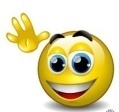 - орыс тілі, матем, ағылшын  тілдері пәндерімен байланыс бар;- Интерактивті тақта, ноутбук пайдаланамын; - Тәрбиелік мәні жоғары.- орыс тілі, матем, ағылшын  тілдері пәндерімен байланыс бар;- Интерактивті тақта, ноутбук пайдаланамын; - Тәрбиелік мәні жоғары.Рефлексия - Сабақ оқу мақсаттары шынайы ма?- Бүгін оқушылар  не білді?- Сыныптағы ахуал қандай болды?- Мен жоспарлаған саралау тиімді болды ма?- Мен берілген уақыт ішінде үлгердім бе?- Мен өз жоспарыма қандай түзетулер енгіздім және неліктен?Рефлексия - Сабақ оқу мақсаттары шынайы ма?- Бүгін оқушылар  не білді?- Сыныптағы ахуал қандай болды?- Мен жоспарлаған саралау тиімді болды ма?- Мен берілген уақыт ішінде үлгердім бе?- Мен өз жоспарыма қандай түзетулер енгіздім және неліктен?Сабақта оқу мақсаты шынайы. Оқушылар бүгінгі сабақты  меңгеріп қана қоймай, оны сөйлем ішінде талдай алды.  С деңгейдегі А. Есімді оқушым  жаттығу жұмысы кезінде өте қызығушылықпен қатысты.  Жоспарланған саралау тиімді,  әрі уақытты тиімді пайдалана білдім.  Жоспарыма ешқандай түзету  енгізбедім.Сабақта оқу мақсаты шынайы. Оқушылар бүгінгі сабақты  меңгеріп қана қоймай, оны сөйлем ішінде талдай алды.  С деңгейдегі А. Есімді оқушым  жаттығу жұмысы кезінде өте қызығушылықпен қатысты.  Жоспарланған саралау тиімді,  әрі уақытты тиімді пайдалана білдім.  Жоспарыма ешқандай түзету  енгізбедім.Сабақта оқу мақсаты шынайы. Оқушылар бүгінгі сабақты  меңгеріп қана қоймай, оны сөйлем ішінде талдай алды.  С деңгейдегі А. Есімді оқушым  жаттығу жұмысы кезінде өте қызығушылықпен қатысты.  Жоспарланған саралау тиімді,  әрі уақытты тиімді пайдалана білдім.  Жоспарыма ешқандай түзету  енгізбедім.Сабақта оқу мақсаты шынайы. Оқушылар бүгінгі сабақты  меңгеріп қана қоймай, оны сөйлем ішінде талдай алды.  С деңгейдегі А. Есімді оқушым  жаттығу жұмысы кезінде өте қызығушылықпен қатысты.  Жоспарланған саралау тиімді,  әрі уақытты тиімді пайдалана білдім.  Жоспарыма ешқандай түзету  енгізбедім.Сабақта оқу мақсаты шынайы. Оқушылар бүгінгі сабақты  меңгеріп қана қоймай, оны сөйлем ішінде талдай алды.  С деңгейдегі А. Есімді оқушым  жаттығу жұмысы кезінде өте қызығушылықпен қатысты.  Жоспарланған саралау тиімді,  әрі уақытты тиімді пайдалана білдім.  Жоспарыма ешқандай түзету  енгізбедім.Қорытынды бағамдауҚандай екі нәрсе табысты болды?Психологиялық ахуал орнатып, сәттілік тілегендеріЖаңа сабақ түсінікті болғаныҚорытынды бағамдауҚандай екі нәрсе табысты болды?Психологиялық ахуал орнатып, сәттілік тілегендеріЖаңа сабақ түсінікті болғаныҚорытынды бағамдауҚандай екі нәрсе табысты болды?Психологиялық ахуал орнатып, сәттілік тілегендеріЖаңа сабақ түсінікті болғаныҚорытынды бағамдауҚандай екі нәрсе табысты болды?Психологиялық ахуал орнатып, сәттілік тілегендеріЖаңа сабақ түсінікті болғаныҚорытынды бағамдауҚандай екі нәрсе табысты болды?Психологиялық ахуал орнатып, сәттілік тілегендеріЖаңа сабақ түсінікті болғаныҚорытынды бағамдауҚандай екі нәрсе табысты болды?Психологиялық ахуал орнатып, сәттілік тілегендеріЖаңа сабақ түсінікті болғаныҚорытынды бағамдауҚандай екі нәрсе табысты болды?Психологиялық ахуал орнатып, сәттілік тілегендеріЖаңа сабақ түсінікті болғаныҚандай екі нәрсе сабақты жақсарта алды?Жаттығумен жұмысМәтіндермен жұмыс жасағандары Қандай екі нәрсе сабақты жақсарта алды?Жаттығумен жұмысМәтіндермен жұмыс жасағандары Қандай екі нәрсе сабақты жақсарта алды?Жаттығумен жұмысМәтіндермен жұмыс жасағандары Қандай екі нәрсе сабақты жақсарта алды?Жаттығумен жұмысМәтіндермен жұмыс жасағандары Қандай екі нәрсе сабақты жақсарта алды?Жаттығумен жұмысМәтіндермен жұмыс жасағандары Қандай екі нәрсе сабақты жақсарта алды?Жаттығумен жұмысМәтіндермен жұмыс жасағандары Қандай екі нәрсе сабақты жақсарта алды?Жаттығумен жұмысМәтіндермен жұмыс жасағандары Сабақ барысында мен сынып немесе жекелеген оқушылар туралы  менің келесі сабағымды жетілдіруге көмектесетін не білдім?  Жеке жеке оқушымен жұмыс жасауды мейлінше көбейтіп отыруды.Сабақ барысында мен сынып немесе жекелеген оқушылар туралы  менің келесі сабағымды жетілдіруге көмектесетін не білдім?  Жеке жеке оқушымен жұмыс жасауды мейлінше көбейтіп отыруды.Сабақ барысында мен сынып немесе жекелеген оқушылар туралы  менің келесі сабағымды жетілдіруге көмектесетін не білдім?  Жеке жеке оқушымен жұмыс жасауды мейлінше көбейтіп отыруды.Сабақ барысында мен сынып немесе жекелеген оқушылар туралы  менің келесі сабағымды жетілдіруге көмектесетін не білдім?  Жеке жеке оқушымен жұмыс жасауды мейлінше көбейтіп отыруды.Сабақ барысында мен сынып немесе жекелеген оқушылар туралы  менің келесі сабағымды жетілдіруге көмектесетін не білдім?  Жеке жеке оқушымен жұмыс жасауды мейлінше көбейтіп отыруды.Сабақ барысында мен сынып немесе жекелеген оқушылар туралы  менің келесі сабағымды жетілдіруге көмектесетін не білдім?  Жеке жеке оқушымен жұмыс жасауды мейлінше көбейтіп отыруды.Сабақ барысында мен сынып немесе жекелеген оқушылар туралы  менің келесі сабағымды жетілдіруге көмектесетін не білдім?  Жеке жеке оқушымен жұмыс жасауды мейлінше көбейтіп отыруды.